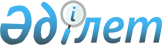 О внесении изменения в постановление Правительства Республики Казахстан от 14 апреля 2009 года № 514 "Об утверждении Правил регулирования цен (тарифов) на услуги предоставления линий и каналов связи, каналов в кабельной канализации и площадей, необходимых для размещения технических средств для нужд уполномоченных государственных органов, органов военного управления, национальной безопасности и внутренних дел Республики Казахстан"Постановление Правительства Республики Казахстан от 16 сентября 2013 года № 974ПРЕСС-РЕЛИЗ

      Правительство Республики Казахстан ПОСТАНОВЛЯЕТ:



      1. Внести в постановление Правительства Республики Казахстан от 14 апреля 2009 года № 514 «Об утверждении Правил регулирования цен (тарифов) на услуги предоставления линий и каналов связи, каналов в кабельной канализации и площадей, необходимых для размещения технических средств для нужд уполномоченных государственных органов, органов военного управления, национальной безопасности и внутренних дел Республики Казахстан» (САПП Республики Казахстан, 2009 г., № 19, ст. 170) следующее изменение:



      в Правилах регулирования цен (тарифов) на услуги предоставления линий и каналов связи, каналов в кабельной канализации и площадей, необходимых для размещения технических средств для нужд уполномоченных государственных органов, органов военного управления, национальной безопасности и внутренних дел Республики Казахстан, утвержденных указанным постановлением:



      в приложении 2 к указанным Правилам:

      пункт 2 изложить в следующей редакции:

      «2. Предоставление в пользование кабеле-места в канале кабельной канализации».



      2. Настоящее постановление вводится в действие по истечении десяти календарных дней со дня первого официального опубликования.      Премьер-Министр

      Республики Казахстан                       С. Ахметов
					© 2012. РГП на ПХВ «Институт законодательства и правовой информации Республики Казахстан» Министерства юстиции Республики Казахстан
				